VISITANDO ARTE ABSTRACTO. 8 /11/2019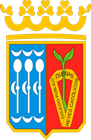 EXPOSICIÓN DEL ARTISTA ALBERTO REGUERA EN EL CENTRO CULTURAL PROVINCIAL DE  LA DIPUTACIÓN DE PALENCIACOMPONENTES DEL EQUIPO:_____________________________________________________________Vamos a ver una exposición de un artista palentino que no pinta objetos o personajes que se reconozcan con los ojos. A veces el artista quiere que pensemos  y también quiere   hacernos  sentir. Juega con los colores y les relieve, incluso pinta fuera de los cuadros.Cuando un artista hace algo que nos resulta  difícil de reconocer, decimos que crea cuadros abstractos. BUSCA ESTOS CUADROS EN LA EXPOSICIÓN.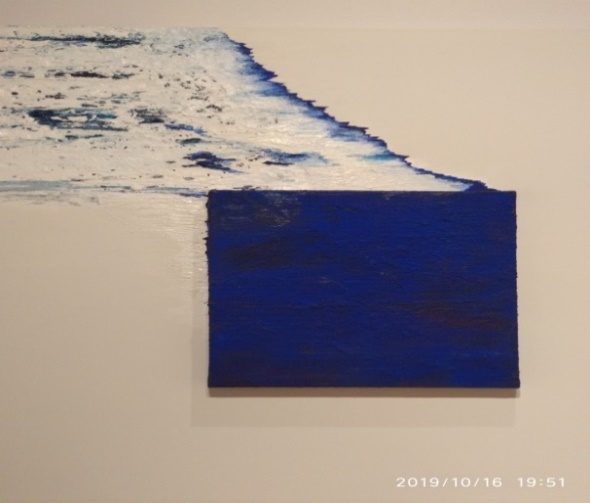 .- Este cuadro te sugiere, (RODEA DOS PALABRAS);  PAZ. MOVIMIENTO, COLOR, INESTABILIDAD, CARIÑO, MIEDO, OSCURIDAD, NOCHE, INMENSIDAD, OCÉANO, LUZ..- RODEA  con qué parte de la tierra lo identificarías  AGUA, AIRE, TIERRA, FUEGO)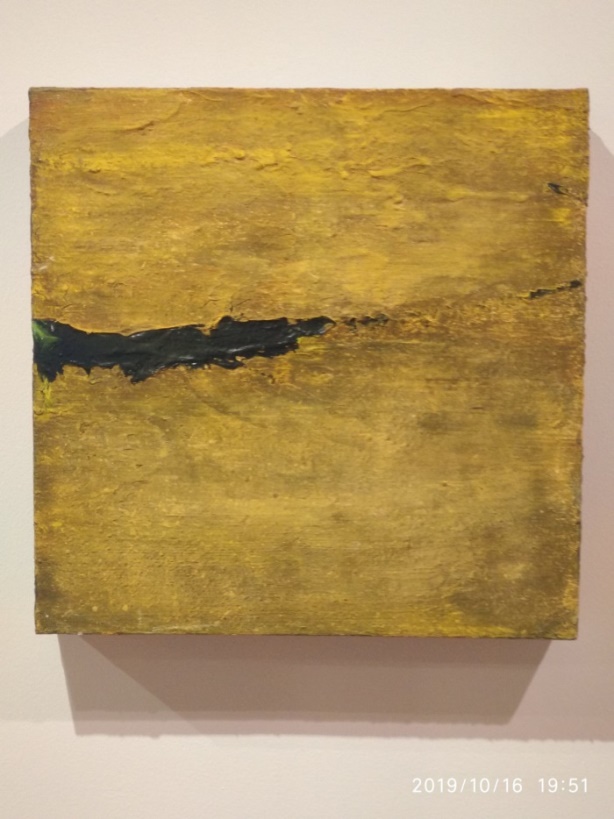 .- Este cuadro te sugiere, (RODEA DOS PALABRAS); PAZ. MOVIMIENTO, COLOR, INESTABILIDAD, SOÑAR, CARIÑO..- RODEA con que parte de la tierra lo identificarías (AGUA, AIRE, TIERRA, FUEGO, NATURALEZA, ÁRBOLES)..- RODEA LO QUE CONSIDERES  Me gusta el cuadro. Quiere que el espectador piense. La pintura no tiene límites. Al artista  le  interesa destacar el color. Para mirar un cuadro hace falta algo mas que lo s ojos.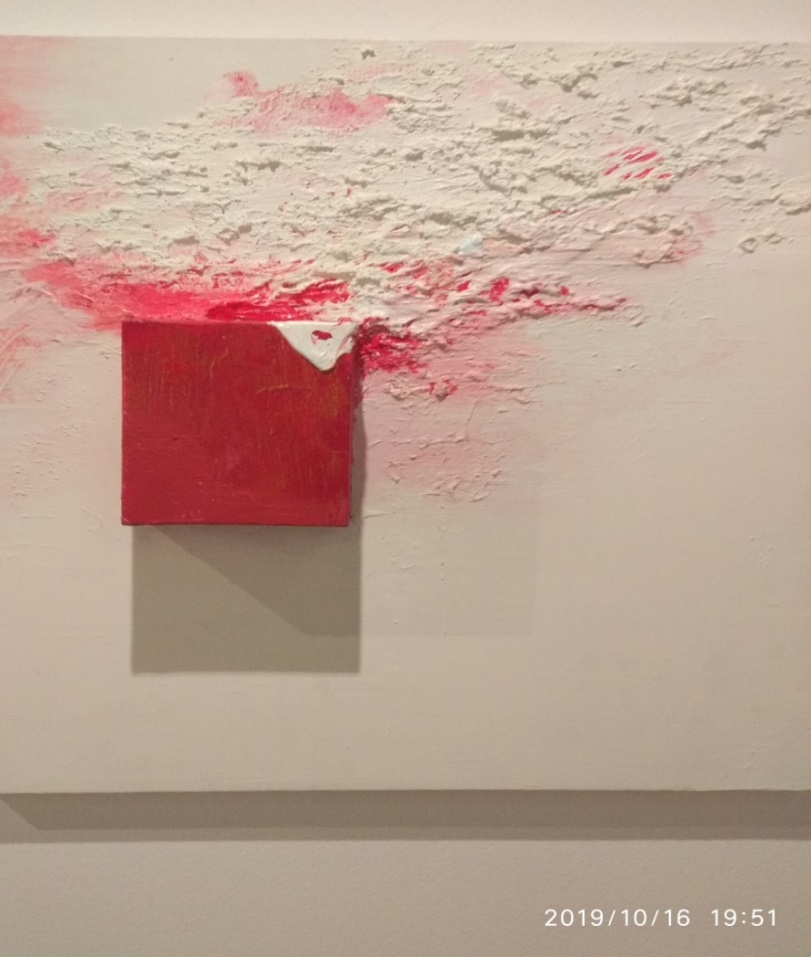  Este cuadro te sugiere, (RODEA DOS PALABRAS); PAZ. MOVIMIENTO, COLOR, INESTABILIDAD, SOÑAR, O CARIÑO..- RODEA con que parte de la tierra lo identificarías (AGUA, AIRE, TIERRA, FUEGO, NATURALEZA, ÁRBOLES)..- RODEA LO QUE  CONSIDERES.   Le interesa no poner límites a la pintura.  Cree que el color tiene vida propia. El espectador participa del cuadro con su mirada. Los colores nunca son puros, tienen mezclas.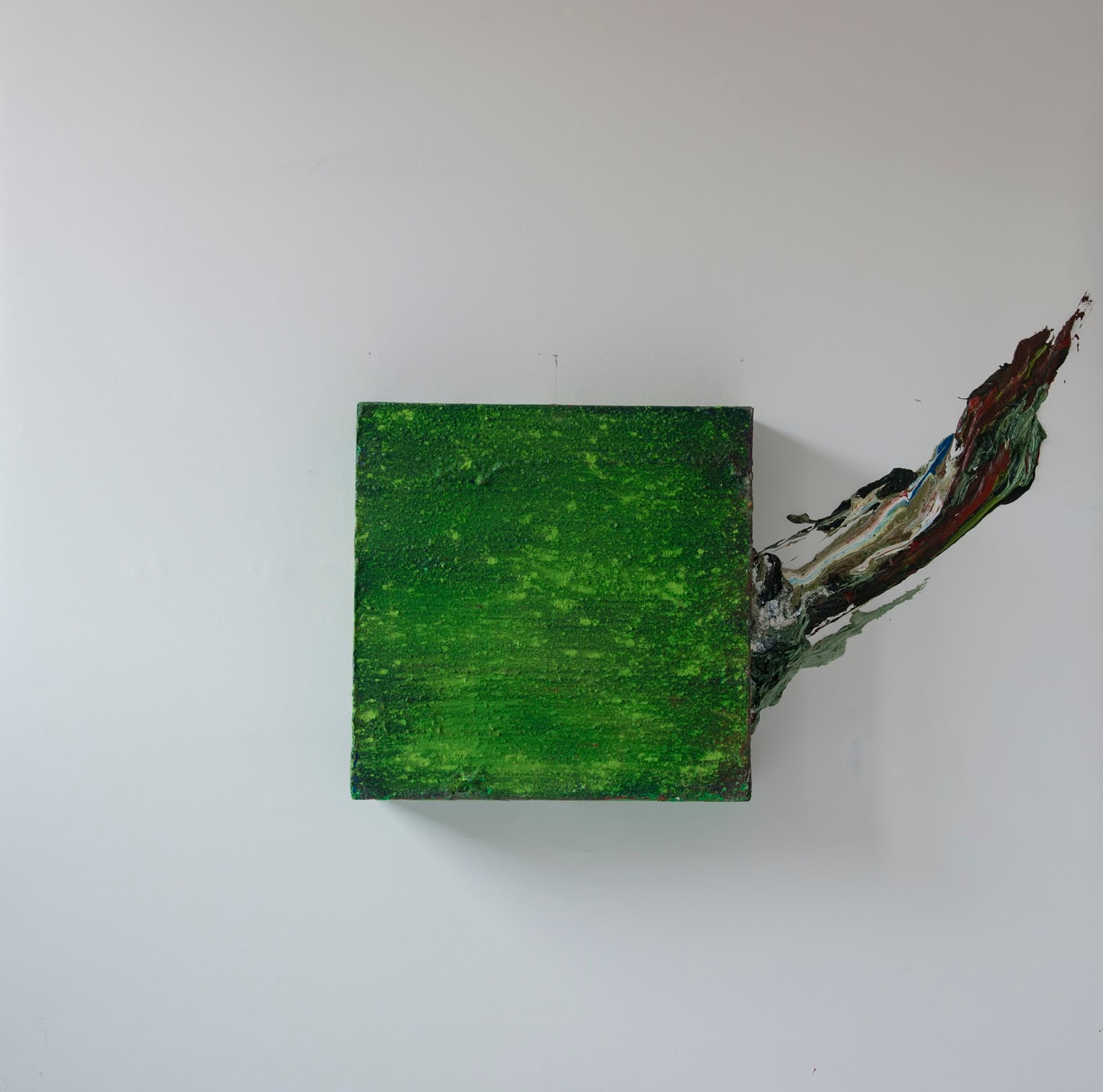 .- RODEA  con que parte de la tierra lo identificarías (AGUA, AIRE, TIERRA, FUEGO, NATURALEZA, ÁRBOLES)..- Este cuadro te sugiere, (RODEA DOS  OPCIONES);  tranquilidad, me pone nervioso/a, me gusta, no me gusta nada, me da igual, me parece interesante porque es diferente,  me hace pensar, me hace sentir. .- Pinta fuera de un  cuadro. ¿Por qué  crees que  lo hace?: RODEA  LO QUE CONSIDERES. Para hacer pensar al espectador, para  despertar interés de los que lo miran, para expresar algo que el pintor  siente, para contarnos alguna historia  que quiere que conozcamos, pintando se expresa y eso lo quiere transmitir.OPONIÓN PERSONAL. Escribe  algo relativo a la exposición que has visto (si te gusta o no , si te ha sorprendido, si  este tipo de arte despierta tu interés, si es novedoso…., lo que  queráis decir).________________________________________________________________________________________________________________________________________________________________________________________________________________________________________________________________________________________________________________________________________________________________________________________________________